Request Reference: 18190329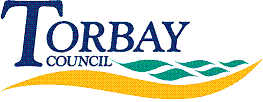 Date received: 26 May 2018Date response sent: 15 June 20181.	Please kindly provide the total compensation paid for damage caused to property or person due to poor condition of roads (potholes, etc) for the years you are able to do so starting with 2015 and work backwards until either the data is no longer reasonably accessible or until you reach the beginning of April 1998 (whichever happens sooner).	I confirm that the figures include legal fees where applicable.2015 Nil2014£16,712.232013 £12.569.992012 £24,920.032011£130,966.522010 £49,511.302009 £40,306.262008 £6,2752007 £10,861.132006 £89,095.542005 £405.502004 £61,893.832003 £5,280.892002 £12,391.082001 £32,660.262000 £22,466.091999 £22,321.661998 £9,467.66